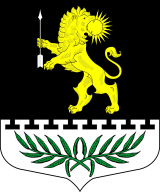 ЛЕНИНГРАДСКАЯ ОБЛАСТЬЛУЖСКИЙ МУНИЦИПАЛЬНЫЙ РАЙОНАДМИНИСТРАЦИЯ СЕРЕБРЯНСКОГО СЕЛЬСКОГО ПОСЕЛЕНИЯПОСТАНОВЛЕНИЕОт 27 июня 2017 года                 № 122Об отмене постановления.   С целью приведения нормативно-правовых актов в соответствие с действующим законодательством,ПОСТАНОВЛЯЮ: Отменить постановление № 1 от  12  января  2015 года об утверждении административного регламента предоставления муниципальной услуги: «Утверждение схемы расположения земельного участка на кадастровом плане или кадастровой карте соответствующей территории».Глава администрацииСеребрянского сельского поселения                                          С.А. Пальок